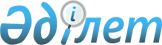 Еңбекшіқазақ ауданының 2020-2022 жылдарға арналған бюджеті туралыАлматы облысы Еңбекшіқазақ аудандық мәслихатының 2019 жылғы 27 желтоқсандағы № 57-154 шешімі. Алматы облысы Әділет департаментінде 2020 жылы 10 қаңтарда № 5386 болып тіркелді.
      Ескерту. 01.01.2020 бастап қолданысқа енгізіледі – осы шешімнің 7-тармағымен.
      2008 жылғы 4 желтоқсандағы Қазақстан Республикасының Бюджет кодексінің 9-бабының 2-тармағына, "Қазақстан Республикасындағы жергілікті мемлекеттік басқару және өзін-өзі басқару туралы" 2001 жылғы 23 қаңтардағы Қазақстан Республикасы Заңының 6-бабының 1-тармағының 1) тармақшасына сәйкес, Еңбекшіқазақ аудандық мәслихаты ШЕШІМ ҚАБЫЛДАДЫ:
      1. 2020-2022 жылдарға арналған аудандық бюджеті тиісінше осы шешімінің 1, 2 және 3-қосымшаларына сәйкес, оның ішінде 2020 жылға келесі көлемдерде бекітілсін:
      1)кірістер 40 665 800 мың теңге, оның ішінде:
      салықтық түсімдер 6 883 638 мың теңге;
      салықтық емес түсімдер 50 462 мың теңге;
      негізгі капиталды сатудан түсетін түсімдер 545 999 мың теңге;
      трансферттер түсімі 33 185 701 мың теңге, оның ішінде:
      төмен тұрған мемлекеттік басқару органдарынан трансферттер 360 225 мың теңге;
      мемлекеттік басқарудың жоғары тұрған органдарынан түсетін трансферттер 32 825 476 мың теңге, оның ішінде:
      ағымдағы нысаналы трансферттер 20 659 373 мың теңге;
      нысаналы даму трансферттері 1 449 518 мың теңге;
      субвенциялар 10 716 585 мың теңге;
      2) шығындар 44 918 551 мың теңге;
      3) таза бюджеттік кредиттеу 147 216 мың теңге, оның ішінде:
      бюджеттік кредиттер 200 016 мың теңге;
      бюджеттік кредиттерді өтеу 52 800 мың теңге;
      4) қаржы активтерімен операциялар бойынша сальдо 0 тенге;
      5) бюджет тапшылығы (профициті) (-) 4 399 967 мың теңге;
      6) бюджет тапшылығын қаржыландыру (профицитін пайдалану) 4 399 967 мың теңге.
      Ескерту. 1-тармақ жаңа редакцияда – Алматы облысы Еңбекшіқазақ аудандық мәслихатының 10.12.2020 № 71-211 шешімімен (01.01.2020 бастап қолданысқа енгізіледі).


      2. 2020 жылға арналған аудандық бюджетте аудандық бюджеттен ауылдық округтардың бюджеттеріне берілетін бюджеттік субвенциялар көлемдері 1 225 342 мың теңге сомасында көзделсін, оның ішінде:
      3. 2020 жылға арналған аудандық бюджетте аудандық маңызы бар қала, ауылдық округтердің бюджеттеріне берілетін ағымдағы нысаналы трансферттер көзделсін, оның ішінде: 
      өңірлерді дамытудың 2025 жылға дейінгі мемлекеттік бағдарламасы шеңберінде өңірлерді экономикалық дамытуға жәрдемдесу бойынша шараларды іске асыруға;
      мектепке дейінгі тәрбиелеу және оқыту және мектепке дейінгі тәрбиелеу және оқыту ұйымдарында медициналық қызмет көрсетуді ұйымдастыруға;
      елді-мекендерді көркейтуге;
      аудандық маңызы бар қалаларда, ауылдарда, кенттерде, ауылдық округтерде автомобиль жолдарының жұмыс істеуін қамтамасыз етуге.
      Көрсетілген трансферттерді аудандық маңызы бар қала, ауылдық округтердің бюджеттеріне бөлу Еңбекшіқазақ ауданы әкімдігінің қаулысы негізінде айқындалады.
      4. Ауданның жергілікті атқарушы органының 2020 жылға арналған резерві 162 668 мың теңге сомасында бекітілсін.
      Ескерту. 4-тармаққа өзгеріс енгізілді– Алматы облысы Еңбекшіқазақ аудандық мәслихатының 27.07.2020 № 65-186 шешімімен (01.01.2020 бастап қолданысқа енгізіледі).


      5. 2020 жылға арналған аудандық бюджетті атқару процесінде секвестрлеуге жатпайтын аудандық бюджеттік бағдарламалардың тізбесі осы шешімінің 4-қосымшасына сәйкес бекітілсін.
      6. Осы шешімнің орындалуын бақылау Еңбекшіқазақ аудандық мәслихатының "Экономика, бюджет және қаржы мәселелері жөніндегі" тұрақты комиссиясына жүктелсін.
      7. Осы шешім 2020 жылдың 1 қаңтарынан бастап қолданысқа енгізіледі. 2020 жылға арналған аудандық бюджет
      Ескерту. 1-қосымша жаңа редакцияда – Алматы облысы Еңбекшіқазақ аудандық мәслихатының 10.12.2020 № 71-211 шешімімен (01.01.2020 бастап қолданысқа енгізіледі). 2021 жылға арналған аудандық бюджет 2022 жылға арналған аудандық бюджет 2020 жылға арналған аудандық бюджетті атқару процесссінде секвестрлеуге жатпайтын аудандық бюджеттік бағдарламалардың тізбесі
					© 2012. Қазақстан Республикасы Әділет министрлігінің «Қазақстан Республикасының Заңнама және құқықтық ақпарат институты» ШЖҚ РМК
				
Ават ауылдық округіне

Асы ауылдық округіне

Ақши ауылдық округіне

Бәйдібек би ауылдық округіне

Балтабай ауылдық округіне 

Бәйтерек ауылдық округіне

Бөлек ауылдық округіне

Бартоғай ауылдық округіне 

Есік қалалық округіне

Жанашар ауылдық округіне

Қаратұрық ауылдық округіне

Қаракемер ауылдық округіне

Қаражота ауылдық округіне

Қырбалтабай ауылдық округіне

Қорам ауылдық округіне

Қазақстан ауылдық округіне

Көктөбе ауылдық округіне

Малыбай ауылдық округіне 

Масақ ауылдық округіне

Сөгеті ауылдық округіне

Рахат ауылдық округіне

Саймасай ауылдық округіне

Ташкенсаз ауылдық округіне

Турген ауылдық округіне

Тескенсу ауылдық округіне

Шелек ауылдық округіне
19 952 мың теңге;

74 935 мың теңге;

31 508 мың теңге;

20 327 мың теңге;

43 955 мың теңге;

66 060 мың теңге;

54 189 мың теңге;

91 513 мың теңге;

134 143 мың теңге;

24 609 мың теңге;

42 256 мың теңге;

29 496 мың теңге;

61 098 мың теңге;

19 185 мың теңге;

24 124 мың теңге;

21 391 мың теңге;

83 715 мың теңге;

27 892 мың теңге;

67 847 мың теңге;

20 345 мың теңге;

75 700 мың теңге;

21 796 мың теңге;

27 065 мың теңге;

25 626 мың теңге;

24 334 мың теңге;

92 281 мың теңге.
      Еңбекшіқазақ аудандық мәслихатының сессия төрағасы

К. Байгоджаев

      Еңбекшіқазақ аудандық мәслихатының хатшысы

Б. Ахметов
Еңбекшіқазақ аудандықмәслихатының 2019 жылғы 27 желтоқсандағы№ 57-154 шешіміне 1-қосымша
Санаты 
Санаты 
Санаты 
Санаты 
 Сомасы,

мың теңге
Сыныбы
Сыныбы
Сыныбы
 Сомасы,

мың теңге
Ішкі сыныбы
Атауы
 Сомасы,

мың теңге
 I. Кірістер
40 665 800
1
Салықтық түсімдер
6 883 638
01
Табыс салығы
603 407
1
Корпоративті табыс салығы
603 407
03
Әлеуметтік салық
2 170 617
1
Әлеуметтік салық
2 170 617
04
Меншікке салынатын салықтар
3 545 659
1
Мүлікке салынатын салықтар
3 537 374
5
Бірыңғай жер салығы
8 285
05
Тауарларға, жұмыстарға және қызметтерге салынатын ішкі салықтар
520 258
2
Акциздер
447 902
3
Табиғи және басқа ресурстарды пайдаланғаны үшін түсетін түсімдер
19 677
4
Кәсіпкерлік және кәсіби қызметті жүргізгені үшін алынатын алымдар
51 728
5
Ойын бизнесіне салық 
951
08
Заңдық маңызы бар әрекеттерді жасағаны және (немесе) оған уәкілеттігі бар мемлекеттік органдар немесе лауазымды адамдар құжаттар бергені үшін алынатын міндетті төлемдер
43 697
1
Мемлекеттік баж
43 697
2
Салықтық емес түсімдер
50 462
01
Мемлекеттік меншіктен түсетін кірістер
11 451
5
Мемлекет меншігіндегі мүлікті жалға беруден түсетін кірістер
11 360
9
Мемлекет меншігінен түсетін басқа да кірістер 
91
03
Мемлекеттік бюджеттен қаржыландырылатын мемлекеттік мекемелер ұйымдастыратын мемлекеттік сатып алуды өткізуден түсетін ақша түсімдері 
228
1
Мемлекеттік бюджеттен қаржыландырылатын мемлекеттік мекемелер ұйымдастыратын мемлекеттік сатып алуды өткізуден түсетін ақша түсімдері ақшаның түсімі 
228
04
Мемлекеттік бюджеттен қаржыландырылатын, сондай-ақ Қазақстан Республикасы Ұлттық Банкінің бюджетінен (шығыстар сметасынан) ұсталатын және қаржыландырылатын мемлекеттік мекемелер салатын айыппұлдар, өсімпұлдар, санкциялар, өндіріп алулар
1 050
1
Мұнай секторы ұйымдарынан түсетін түсімдерді қоспағанда, мемлекеттік бюджеттен қаржыландырылатын, сондай-ақ Қазақстан Республикасы Ұлттық Банкінің бюджетінен (шығыстар сметасынан) ұсталатын және қаржыландырылатын мемлекеттік мекемелер салатын айыппұлдар, өсімпұлдар, санкциялар, өндіріп алулар
1 050
06
Басқа да салықтық емес түсімдер
37 733
1
Басқа да салықтық емес түсімдер
37 733
3
Негізгі капиталды сатудан түсетін түсімдер
545 999
01
Мемлекеттік мекемелерге бекітілген мемлекеттік мүлікті сату
67 879
1
Мемлекеттік мекемелерге бекітілген мемлекеттік мүлікті сату
67 879
03
Жерді және материалдық емес активтерді сату
478 120
1
Жерді сату
478 120
4
Трансферттердің түсімдері
33 185 701
01
Төмен тұрған мемлекеттiк басқару органдарынан трансферттер 
360 225
3
Аудандық маңызы бар қалалардың, ауылдардың, кенттердің, ауылдық округтардың бюджеттерінен трансферттер
360 225
02
Мемлекеттік басқарудың жоғары тұрған органдарынан түсетін трансферттер
32 825 476
2
Облыстық бюджеттен түсетін трансферттер
32 825 476
Функционалдық топ
Функционалдық топ
Функционалдық топ
Функционалдық топ
Функционалдық топ
Сомасы,

мың теңге
Функционалдық кіші топ
Функционалдық кіші топ
Функционалдық кіші топ
Функционалдық кіші топ
Сомасы,

мың теңге
Бюджеттік бағдарламалардың әкімшісі
Бюджеттік бағдарламалардың әкімшісі
Бюджеттік бағдарламалардың әкімшісі
Сомасы,

мың теңге
Бағдарлама
Атауы
Сомасы,

мың теңге
II. Шығындар
44 918 551
01
Жалпы сипаттағы мемлекеттік қызметтер
425 247
1
Мемлекеттік басқарудың жалпы функцияларын орындайтын өкілді, атқарушы және басқа органдар
364 339
112
Аудан (облыстық маңызы бар қала) мәслихатының аппараты
33 210
001
Аудан (облыстық маңызы бар қала) мәслихатының қызметін қамтамасыз ету жөніндегі қызметтер
24 326
003
Мемлекеттік органның күрделі шығыстары
8 884
122
Аудан (облыстық маңызы бар қала) әкімінің аппараты
331 129
001
Аудан (облыстық маңызы бар қала) әкімінің қызметін қамтамасыз ету жөніндегі қызметтер
179 293
003
Мемлекеттік органның күрделі шығыстары
18 065
113
Жергілікті бюджеттерден берілетін ағымдағы нысаналы трансферттер
133 771
2
Қаржылық қызмет
29 383
452
Ауданның (облыстық маңызы бар қаланың) қаржы бөлімі
29 383
001
Ауданның (облыстық маңызы бар қаланың) бюджетін орындау және коммуналдық меншігін басқару саласындағы мемлекеттік саясатты іске асыру жөніндегі қызметтер
21 723
003
Салық салу мақсатында мүлікті бағалауды жүргізу
6 671
010
Жекешелендіру, коммуналдық меншікті басқару, жекешелендіруден кейінгі қызмет және осыған байланысты дауларды реттеу
489
018
Мемлекеттік органның күрделі шығыстары
500
5
Жоспарлау және статистикалық қызмет
31 525
453
Ауданның (облыстық маңызы бар қаланың) экономика және бюджеттік жоспарлау бөлімі
31 525
001
Экономикалық саясатты, мемлекеттік жоспарлау жүйесін қалыптастыру және дамыту саласындағы мемлекеттік саясатты іске асыру жөніндегі қызметтер
30 770
004
Мемлекеттік органның күрделі шығыстары
755
02
Қорғаныс
140 451
1
Әскери мұқтаждар
13 727
122
Аудан (облыстық маңызы бар қала) әкімінің аппараты
13 727
005
Жалпыға бірдей әскери міндетті атқару шеңберіндегі іс-шаралар
13 727
2
Төтенше жағдайлар жөніндегі жұмыстарды ұйымдастыру
126 724
122
Аудан (облыстық маңызы бар қала) әкімінің аппараты
126 724
006
Аудан (облыстық маңызы бар қала) ауқымындағы төтенше жағдайлардың алдын алу және оларды жою
77 858
007
Аудандық (қалалық) ауқымдағы дала өрттерінің, сондай-ақ мемлекеттік өртке қарсы қызмет органдары құрылмаған елді мекендерде өрттердің алдын алу және оларды сөндіру жөніндегі іс-шаралар
48 866
03
Қоғамдық тәртіп, қауіпсіздік, құқықтық, сот, қылмыстық-атқару қызметі
47 156
1
Құқық қорғау қызметі
25 841
467
Ауданның (облыстық маңызы бар қаланың) құрылыс бөлімі
25 841
066
Қоғамдық тәртіп пен қауіпсіздік объектілерін салу
25 841
9
Қоғамдық тәртіп және қауіпсіздік саласындағы өзге де қызметтер
21 315
485
Ауданның (облыстық маңызы бар қаланың) жолаушылар көлігі және автомобиль жолдары бөлімі
21 315
021
Елді мекендерде жол қозғалысы қауіпсіздігін қамтамасыз ету
21 315
04
Білім беру
29 357 009
1
Мектепке дейінгі тәрбие және оқыту
4 573 909
464
Ауданның (облыстық маңызы бар қаланың) білім бөлімі
4 573 909
040
Мектепке дейінгі білім беру ұйымдарында мемлекеттік білім беру тапсырысын іске асыруға
4 573 909
2
Бастауыш, негізгі орта және жалпы орта білім беру
22 465 411
464
Ауданның (облыстық маңызы бар қаланың) білім бөлімі
22 240 364
003
Жалпы білім беру
22 150 887
006
Балаларға қосымша білім беру
89 477
465
Ауданның (облыстық маңызы бар қаланың) дене шынықтыру және спорт бөлімі
216 159
017
Балалар мен жасөспірімдерге спорт бойынша қосымша білім беру
216 159
467
Ауданның (облыстық маңызы бар қаланың) құрылыс бөлімі
8 888
024
Бастауыш, негізгі орта және жалпы орта білім беру объектілерін салу және реконструкциялау
8 888
4
Техникалық және кәсіптік, орта білімнен кейінгі білім беру
116 301
464
Ауданның (облыстық маңызы бар қаланың) білім бөлімі
116 301
018
Кәсіптік оқытуды ұйымдастыру
116 301
9
Білім беру саласындағы өзге де қызметтер
2 201 388
464
Ауданның (облыстық маңызы бар қаланың) білім бөлімі
2 201 388
001
Жергілікті деңгейде білім беру саласындағы мемлекеттік саясатты іске асыру жөніндегі қызметтер
26 667
004
Ауданның (облыстық маңызы бар қаланың) мемлекеттік білім беру мекемелерінде білім беру жүйесін ақпараттандыру
66 410
005
Ауданның (облыстық маңызы бар қаланың) мемлекеттік білім беру мекемелер үшін оқулықтар мен оқу-әдістемелік кешендерді сатып алу және жеткізу
415 446
012
Мемлекеттік органның күрделі шығыстары
188
015
Жетім баланы (жетім балаларды) және ата-аналарының қамқорынсыз қалған баланы (балаларды) күтіп-ұстауға қамқоршыларға (қорғаншыларға) ай сайынға ақшалай қаражат төлемі
91 925
067
Ведомстволық бағыныстағы мемлекеттік мекемелер мен ұйымдардың күрделі шығыстары
1 510 436
113
Жергілікті бюджеттерден берілетін ағымдағы нысаналы трансферттер
90 316
06
Әлеуметтік көмек және әлеуметтік қамсыздандыру
3 795 219
1
Әлеуметтік қамсыздандыру
2 097 695
451
Ауданның (облыстық маңызы бар қаланың) жұмыспен қамту және әлеуметтік бағдарламалар бөлімі
2 051 425
005
Мемлекеттік атаулы әлеуметтік көмек
2 051 425
464
Ауданның (облыстық маңызы бар қаланың) білім бөлімі
46 270
030
Патронат тәрбиешілерге берілген баланы (балаларды) асырап бағу
17 270
031
Жетім балаларды және ата-аналарының қамқорынсыз қалған, отбасылық үлгідегі балалар үйлері мен асыраушы отбасыларындағы балаларды мемлекеттік қолдау
29 000
2
Әлеуметтік көмек
1 601 792
451
Ауданның (облыстық маңызы бар қаланың) жұмыспен қамту және әлеуметтік бағдарламалар бөлімі
1 601 792
002
Жұмыспен қамту бағдарламасы
875 722
004
Ауылдық жерлерде тұратын денсаулық сақтау, білім беру, әлеуметтік қамтамасыз ету, мәдениет, спорт және ветеринар мамандарына отын сатып алуға Қазақстан Республикасының заңнамасына сәйкес әлеуметтік көмек көрсету
93 593
006
Тұрғын үйге көмек көрсету
52 475
007
Жергілікті өкілетті органдардың шешімі бойынша мұқтаж азаматтардың жекелеген топтарына әлеуметтік көмек
122 858
010
Үйден тәрбиеленіп оқытылатын мүгедек балаларды материалдық қамтамасыз ету
15 270
014
Мұқтаж азаматтарға үйде әлеуметтік көмек көрсету
91 904
017
Оңалтудың жеке бағдарламасына сәйкес мұқтаж мүгедектердi мiндеттi гигиеналық құралдармен қамтамасыз ету, қозғалуға қиындығы бар бірінші топтағы мүгедектерге жеке көмекшінің және есту бойынша мүгедектерге қолмен көрсететiн тіл маманының қызметтерін ұсыну 
276 007
023
Жұмыспен қамту орталықтарының қызметін қамтамасыз ету
73 963
9
Әлеуметтік көмек және әлеуметтік қамтамасыз ету салаларындағы өзге де қызметтер
95 732
451
Ауданның (облыстық маңызы бар қаланың) жұмыспен қамту және әлеуметтік бағдарламалар бөлімі
88 774
001
Жергілікті деңгейде халық үшін әлеуметтік бағдарламаларды жұмыспен қамтуды қамтамасыз етуді іске асыру саласындағы мемлекеттік саясатты іске асыру жөніндегі қызметтер
47 123
011
Жәрдемақыларды және басқа да әлеуметтік төлемдерді есептеу, төлеу мен жеткізу бойынша қызметтерге ақы төлеу
34 012
021
Мемлекеттік органның күрделі шығыстары
1 000
050
Қазақстан Республикасында мүгедектердің құқықтарын қамтамасыз етуге және өмір сүру сапасын жақсарту
6 639
487
Ауданның (облыстық маңызы бар қаланың) тұрғын үй-коммуналдық шаруашылық және тұрғын үй инспекция бөлімі
6 958
094
Әлеуметтік көмек ретінде тұрғын үй сертификаттарын беру
6 958
07
Тұрғын үй-коммуналдық шаруашылық
3 830 292
1
Тұрғын үй шаруашылығы
1 335 079
463
Ауданның (облыстық маңызы бар қаланың) жер қатынастары бөлімі
49 530
016
Мемлекет мұқтажы үшін жер учаскелерін алу
49 530
467
Ауданның (облыстық маңызы бар қаланың) құрылыс бөлімі
806 713
003
Коммуналдық тұрғын үй қорының тұрғын үйін жобалау және (немесе) салу, реконструкциялау
372 712
004
Инженерлік-коммуникациялық инфрақұрылымды жобалау, дамыту және (немесе) жайластыру
434 001
487
Ауданның (облыстық маңызы бар қаланың) тұрғын үй-коммуналдық шаруашылық және тұрғын үй инспекция бөлімі
478 836
001
Тұрғын үй-коммуналдық шаруашылық және тұрғын үй қоры саласында жергілікті деңгейде мемлекеттік саясатты іске асыру бойынша қызметтер
40 428
003
Мемлекеттік органның күрделі шығыстары
4 392
006
Азаматтардың жекелеген санаттарын тұрғын үймен қамтамасыз ету
114 000
070
Қазақстан Республикасында төтенше жағдай режимінде коммуналдық қызметтерге ақы төлеу бойынша халықтың төлемдерін өтеу
130 065
113
Жергілікті бюджеттерден берілетін ағымдағы нысаналы трансферттер
189 951
2
Коммуналдық шаруашылық
2 417 870
487
Ауданның (облыстық маңызы бар қаланың) тұрғын үй-коммуналдық шаруашылық және тұрғын үй инспекция бөлімі
2 417 870
016
Сумен жабдықтау және су бұру жүйесінің жұмыс істеуі
20 212
058
Ауылдық елді мекендердегі сумен жабдықтау және су бұру жүйелерін дамыту
2 397 658
3
Елді мекендерді абаттандыру
77 343
487
Ауданның (облыстық маңызы бар қаланың) тұрғын үй-коммуналдық шаруашылық және тұрғын үй инспекциясы бөлімі
77 343
025
Елдi мекендердегі көшелердi жарықтандыру
54 048
030
Елді мекендерді абаттандыру және көгалдандыру
23 295
08
Мәдениет, спорт, туризм және ақпараттық кеңістік
1 593 278
1
Мәдениет саласындағы қызмет
245 193
455
Ауданның (облыстық маңызы бар қаланың) мәдениет және тілдерді дамыту бөлімі
245 193
003
Мәдени-демалыс жұмысын қолдау
245 193
2
Спорт
378 232
465
Ауданның (облыстық маңызы бар қаланың) дене шынықтыру және спорт бөлімі
378 232
001
Жергілікті деңгейде дене шынықтыру және спорт саласындағы мемлекеттік саясатты іске асыру жөніндегі қызметтер
7 647
004
Мемлекеттік органның күрделі шығыстары
300
006
Аудандық (облыстық маңызы бар қалалық) деңгейде спорттық жарыстар өткізу
1 553
007
Әртүрлі спорт түрлері бойынша аудан (облыстық маңызы бар қала) құрама командаларының мүшелерін дайындау және олардың облыстық спорт жарыстарына қатысуы
1 283
032
Ведомстволық бағыныстағы мемлекеттік мекемелер мен ұйымдардың күрделі шығыстары
367 449
3
Ақпараттық кеңістік
91 461
455
Ауданның (облыстық маңызы бар қаланың) мәдениет және тілдерді дамыту бөлімі
78 112
006
Аудандық (қалалық) кітапханалардың жұмыс істеуі
77 077
007
Мемлекеттiк тiлдi және Қазақстан халқының басқа да тiлдерін дамыту
1 035
456
Ауданның (облыстық маңызы бар қаланың) ішкі саясат бөлімі
13 349
002
Мемлекеттік ақпараттық саясат жүргізу жөніндегі қызметтер
13 349
9
Мәдениет, спорт, туризм және ақпараттық кеңістікті ұйымдастыру жөніндегі өзге де қызметтер
878 392
455
Ауданның (облыстық маңызы бар қаланың) мәдениет және тілдерді дамыту бөлімі
855 524
001
Жергілікті деңгейде тілдерді және мәдениетті дамыту саласындағы мемлекеттік саясатты іске асыру жөніндегі қызметтер
10 181
010
Мемлекеттік органның күрделі шығыстары
300
032
Ведомстволық бағыныстағы мемлекеттік мекемелер мен ұйымдардың күрделі шығыстары
845 043
456
Ауданның (облыстық маңызы бар қаланың) ішкі саясат бөлімі
22 868
001
Жергілікті деңгейде ақпарат, мемлекеттілікті нығайту және азаматтардың әлеуметтік сенімділігін қалыптастыру саласында мемлекеттік саясатты іске асыру жөніндегі қызметтер
22 680
006
Мемлекеттік органның күрделі шығыстары 
188
9
Отын-энергетика кешенi және жер қойнауын пайдалану
477 633
1
Отын және энергетика
477 633
487
Ауданның (облыстық маңызы бар қаланың) тұрғын үй-коммуналдық шаруашылық және тұрғын үй инспекциясы бөлімі
477 633
009
Жылу-энергетикалық жүйені дамыту
477 633
10
Ауыл, су, орман, балық шаруашылығы, ерекше қорғалатын табиғи аумақтар, қоршаған ортаны және жануарлар дүниесін қорғау, жер қатынастары
193 962
1
Ауыл шаруашылығы
33 902
462
Ауданның (облыстық маңызы бар қаланың) ауыл шаруашылығы бөлімі
31 489
001
Жергілікті деңгейде ауыл шаруашылығы саласындағы мемлекеттік саясатты іске асыру жөніндегі қызметтер
24 250
006
Мемлекеттік органның күрделі шығыстары
7 239
473
Ауданның (облыстық маңызы бар қаланың) ветеринария бөлімі
2 413
001
Жергілікті деңгейде ветеринария саласындағы мемлекеттік саясатты іске асыру жөніндегі қызметтер
2 413
6
Жер қатынастары
120 294
463
Ауданның (облыстық маңызы бар қаланың) жер қатынастары бөлімі
120 294
001
Аудан (облыстық маңызы бар қала) аумағында жер қатынастарын реттеу саласындағы мемлекеттік саясатты іске асыру жөніндегі қызметтер
23 623
004
Жерді аймақтарға бөлу жөніндегі жұмыстарды ұйымдастыру
96 371
007
Мемлекеттік органның күрделі шығыстары
300
9
Ауыл, су, орман, балық шаруашылығы, қоршаған ортаны қорғау және жер қатынастары саласындағы басқа да қызметтер
39 766
453
Ауданның (облыстық маңызы бар қаланың) экономика және бюджеттік жоспарлау бөлімі
39 766
099
Мамандарға әлеуметтік қолдау көрсету жөніндегі шараларды іске асыру
39 766
11
Өнеркәсіп, сәулет, қала құрылысы және құрылыс қызметі
44 992
2
Сәулет, қала құрылысы және құрылыс қызметі
44 992
467
Ауданның (облыстық маңызы бар қаланың) құрылыс бөлімі
29 848
001
Жергілікті деңгейде құрылыс саласындағы мемлекеттік саясатты іске асыру жөніндегі қызметтер
29 348
017
Мемлекеттік органның күрделі шығыстары
500
468
Ауданның (облыстық маңызы бар қаланың) сәулет және қала құрылысы бөлімі
15 144
001
Жергілікті деңгейде сәулет және қала құрылысы саласындағы мемлекеттік саясатты іске асыру жөніндегі қызметтер
14 644
004
Мемлекеттік органның күрделі шығыстары
500
12
Көлік және коммуникация
2 074 533
1
Автомобиль көлігі
1 968 626
485
Ауданның (облыстық маңызы бар қаланың) жолаушылар көлігі және автомобиль жолдары бөлімі
1 968 626
023
Автомобиль жолдарының жұмыс істеуін қамтамасыз ету
638 929
045
Аудандық маңызы бар автомобиль жолдарын және елді-мекендердің көшелерін күрделі және орташа жөндеу
1 329 697
9
Көлік және коммуникациялар саласындағы басқа да қызметтер
105 907
485
Ауданның (облыстық маңызы бар қаланың) жолаушылар көлігі және автомобиль жолдары бөлімі
105 907
001
Жергілікті деңгейде жолаушылар көлігі және автомобиль жолдары саласындағы мемлекеттік саясатты іске асыру жөніндегі қызметтер
10 411
003
Мемлекеттік органның күрделі шығыстары
355
113
Жергілікті бюджеттерден берілетін ағымдағы нысаналы трансферттер
95 141
13
Басқалар
1 440 895
3
Кәсiпкерлiк қызметтi қолдау және бәсекелестікті қорғау
11 588
469
Ауданның (облыстық маңызы бар қаланың) кәсіпкерлік бөлімі
11 588
001
Жергілікті деңгейде кәсіпкерлік дамыту саласындағы мемлекеттік саясатты іске асыру жөніндегі қызметтер
11 288
004
Мемлекеттік органның күрделі шығыстары
300
9
Басқалар
1 429 307
452
Ауданның (облыстық маңызы бар қаланың) қаржы бөлімі
162 668
012
Ауданның (облыстық маңызы бар қаланың) жергілікті атқарушы органының резерві
162 668
464
Ауданның (облыстық маңызы бар қаланың) білім бөлімі
441 383
077
"Ауыл-Ел бесігі" жобасы шеңберінде ауылдық елді мекендердегі әлеуметтік және инженерлік инфрақұрылым бойынша іс-шараларды іске асыру
441 383
485
Ауданның (облыстық маңызы бар қаланың) жолаушылар көлігі және автомобиль жолдары бөлімі
825 256
052
"Ауыл-Ел бесігі" жобасы шеңберінде ауылдық елді мекендердегі әлеуметтік және инженерлік инфрақұрылым бойынша іс-шараларды іске асыру
825 256
14
Борышқа қызмет көрсету
73
1
Борышқа қызмет көрсету
73
452
Ауданның (облыстық маңызы бар қаланың) қаржы бөлімі
73
013
Жергілікті атқарушы органдардың облыстық бюджеттен қарыздар бойынша сыйақылар мен өзге де төлемдерді төлеу бойынша борышына қызмет көрсету
73
15
Трансферттер
1 497 811
1
Трансферттер
1 497 811
452
Ауданның (облыстық маңызы бар қаланың) қаржы бөлімі
1 497 811
006
Пайдаланылмаған (толық пайдаланылмаған) нысаналы трансферттерді қайтару
2 977
024
Заңнаманы өзгертуге байланысты жоғары тұрған бюджеттің шығындарын өтеуге төменгі тұрған бюджеттен ағымдағы нысаналы трансферттер
249 220
038
Субвенциялар
1 225 342
054
Қазақстан Республикасының Ұлттық қорынан берілетін нысаналы трансферт есебінен республикалық бюджеттен бөлінген пайдаланылмаған (түгел пайдаланылмаған) нысаналы трансферттердің сомасын қайтару
20 272
III. Таза бюджеттік кредиттеу
147 216
Бюджеттік кредиттер
200 016
10
Ауыл, су, орман, балық шаруашылығы, ерекше қорғалатын табиғи аумақтар, қоршаған ортаны және жануарлар дүниесін қорғау, жер қатынастары
200 016
9
Ауыл, су, орман, балық шаруашылығы қоршаған ортаны қорғау және жер қатынастары саласындағы басқа да қызметтер
200 016
453
Ауданның (облыстық маңызы бар қаланың) экономика және бюджеттік жоспарлау бөлімі
200 016
006
Мамандарды әлеуметтік қолдау шараларын іске асыру үшін бюджеттік кредиттер
200 016
Санаты
Санаты
Санаты
Санаты
Сомасы, мың теңге
Сыныбы
Сыныбы
Сыныбы
Сомасы, мың теңге
Ішкі сыныбы
Атауы
Сомасы, мың теңге
Бюджеттік кредиттерді өтеу
52 800
5
Бюджеттік кредиттерді өтеу
52 800
01
Бюджеттік кредиттерді өтеу
52 800
1
Мемлекеттік бюджеттен берілетін бюджеттік кредиттерді өтеу
52 800
Функционалдық топ
Функционалдық топ
Функционалдық топ
Функционалдық топ
Функционалдық топ
Сомасы, мың теңге
Функционалдық кіші топ
Функционалдық кіші топ
Функционалдық кіші топ
Функционалдық кіші топ
Сомасы, мың теңге
Бюджеттік бағдарламалардың әкімшісі
Бюджеттік бағдарламалардың әкімшісі
Бюджеттік бағдарламалардың әкімшісі
Сомасы, мың теңге
Бағдарлама
Атауы
IV. Қаржы активтерімен операциялар бойынша сальдо
0
Қаржы активтерін сатып алу
0
Санаты
Санаты
Санаты
Санаты
Сомасы, мың теңге
Сыныбы
Сомасы, мың теңге
Ішкі сыныбы
Атауы
Сомасы, мың теңге
Мемлекеттің қаржы активтерін сатудан түсетін түсімдер
Мемлекеттің қаржы активтерін сатудан түсетін түсімдер
0
Санаты
Санаты
Санаты
Санаты
Сомасы, мың теңге
Сыныбы
Сыныбы
Сыныбы
Сомасы, мың теңге
Ішкі сыныбы
Атауы
Сомасы, мың теңге
V. Бюджет тапшылығы (профициті)
-4 399 967
VI. Бюджет тапшылығын қаржыландыру (профицитін пайдалану)
4 399 967
7
Қарыздар түсімі
4 431 963
1
Мемлекеттік ішкі қарыздар
4 431 963
2
Қарыз алу келісімшарттары
4 431 963
8
Бюджет қаражатының пайдаланылатын қалдықтары
20 805
1
Бюджет қаражаты қалдықтары
20 805
1
Бюджет қаражатының бос қалдықтары
20 805
Функционалдық топ
Функционалдық топ
Функционалдық топ
Функционалдық топ
Функционалдық топ
Сомасы,

мың теңге
Функционалдық кіші топ
Функционалдық кіші топ
Функционалдық кіші топ
Функционалдық кіші топ
Сомасы,

мың теңге
Бюджеттік бағдарламалардың әкімшісі
Бюджеттік бағдарламалардың әкімшісі
Бюджеттік бағдарламалардың әкімшісі
Сомасы,

мың теңге
Бағдарлама
Атауы
16
Қарыздарды өтеу
52 801
1
Қарыздарды өтеу
52 801
452
Ауданның (облыстық маңызы бар қаланың) қаржы бөлімі
52 801
008
Жергілікті атқарушы органның жоғары тұрған бюджет алдындағы борышын өтеу
52 800
021
Жергілікті бюджеттен бөлінген пайдаланылмаған бюджеттік кредиттерді қайтару
1Еңбекшіқазақ аудандық мәслихатының 2019 жылғы 27 желтоқсандағы № 57-154 шешіміне 2-қосымша
Санаты 
Санаты 
Санаты 
Санаты 
 

Сомасы,

мың теңге
Сыныбы
Сыныбы
Сыныбы
 

Сомасы,

мың теңге
Ішкі сыныбы
Ішкі сыныбы
 

Сомасы,

мың теңге
Атауы
 

Сомасы,

мың теңге
 I. Кірістер
40 442 636
1
Салықтық түсімдер
8 213 474 
01
Табыс салығы
812 667 
1
Корпоративті табыс салығы
812 667
03
Әлеуметтік салық
1 871 415
1
Әлеуметтік салық
1 871 415
04
Меншікке салынатын салықтар
3 589 057
1
Мүлікке салынатын салықтар
3 534 557
5
Бірыңғай жер салығы
54 500
05
Тауарларға, жұмыстарға және қызметтерге салынатын ішкі салықтар
836 935
2
Акциздер
748 785
3
Табиғи және басқа ресурстарды пайдаланғаны үшін түсетін түсімдер
26 150
4
Кәсіпкерлік және кәсіби қызметті жүргізгені үшін алынатын алымдар
56 300
5
Ойын бизнесіне салық 
5 700
08
Заңдық маңызы бар әрекеттерді жасағаны және (немесе) оған уәкілеттігі бар мемлекеттік органдар немесе лауазымды адамдар құжаттар бергені үшін алынатын міндетті төлемдер
1 103 400
1
Мемлекеттік баж
1 103 400
2
Салықтық емес түсімдер
57 968
01
Мемлекеттік меншіктен түсетін кірістер
42 000
5
Мемлекет меншігіндегі мүлікті жалға беруден түсетін кірістер
42 000
04
Мемлекеттік бюджеттен қаржыландырылатын, сондай-ақ Қазақстан Республикасы Ұлттық Банкінің бюджетінен (шығыстар сметасынан) ұсталатын және қаржыландырылатын мемлекеттік мекемелер салатын айыппұлдар, өсімпұлдар, санкциялар, өндіріп алулар
3 968
1
Мұнай секторы ұйымдарынан түсетін түсімдерді қоспағанда, мемлекеттік бюджеттен қаржыландырылатын, сондай-ақ Қазақстан Республикасы Ұлттық Банкінің бюджетінен (шығыстар сметасынан) ұсталатын және қаржыландырылатын мемлекеттік мекемелер салатын айыппұлдар, өсімпұлдар, санкциялар, өндіріп алулар
3 968
06
Басқа да салықтық емес түсімдер
12 000
1
Басқа да салықтық емес түсімдер
12 000
3
Негізгі капиталды сатудан түсетін түсімдер
110 354
03
Жерді және материалдық емес активтерді сату
110 354
1
Жерді сату
110 354
4
Трансферттердің түсімдері
32 060 840
01
Төмен тұрған мемлекеттік басқару органдарынан трансферттер
247 538
3
Аудандық маңызы бар қалалардың, ауылдардың, кенттердің, аулдық округтардың бюджеттерінен трансферттер
247 538
02
Мемлекеттік басқарудың жоғары тұрған органдарынан түсетін трансферттер
31 813 302
2
Облыстық бюджеттен түсетін трансферттер
31 813 302
Функционалдық топ
Функционалдық топ
Функционалдық топ
Функционалдық топ
Функционалдық топ
Сомасы,

мың теңге
Функционалдық кіші топ
Функционалдық кіші топ
Функционалдық кіші топ
Функционалдық кіші топ
Сомасы,

мың теңге
Бюджеттік бағдарламалардың әкімшісі
Бюджеттік бағдарламалардың әкімшісі
Бюджеттік бағдарламалардың әкімшісі
Сомасы,

мың теңге
Бағдарлама
Атауы
Сомасы,

мың теңге
II. Шығындар
40 577 829
01
Жалпы сипаттағы мемлекеттік қызметтер
839 659
1
Мемлекеттік басқарудың жалпы функцияларын орындайтын өкілді, атқарушы және басқа органдар
779 643
112
Аудан (облыстық маңызы бар қала) мәслихатының аппараты
24 857
001
Аудан (облыстық маңызы бар қала) мәслихатының қызметін қамтамасыз ету жөніндегі қызметтер
20 857
003
Мемлекеттік органның күрделі шығыстары
4 000
122
Аудан (облыстық маңызы бар қала) әкімінің аппараты
754 786
001
Аудан (облыстық маңызы бар қала) әкімінің қызметін қамтамасыз ету жөніндегі қызметтер
152 802
003
Мемлекеттік органның күрделі шығыстары
4 000
009
Ведомстволық бағыныстағы мемлекеттік мекемелер мен ұйымдардың күрделі шығыстары
380 150
113
Жергілікті бюджеттерден берілетін ағымдағы нысаналы трансферттер
217 834
2
Қаржылық қызмет
32 235
452
Ауданның (облыстық маңызы бар қаланың) қаржы бөлімі
32 235
001
Ауданның (облыстық маңызы бар қаланың) бюджетін орындау және коммуналдық меншігін басқару саласындағы мемлекеттік саясатты іске асыру жөніндегі қызметтер
19 129
003
Салық салу мақсатында мүлікті бағалауды жүргізу
10 181
010
Жекешелендіру, коммуналдық меншікті басқару, жекешелендіруден кейінгі қызмет және осыған байланысты дауларды реттеу
2 425
018
Мемлекеттік органның күрделі шығыстары
500
5
Жоспарлау және статистикалық қызмет
27 781
453
Ауданның (облыстық маңызы бар қаланың) экономика және бюджеттік жоспарлау бөлімі
27 781
001
Экономикалық саясатты, мемлекеттік жоспарлау жүйесін қалыптастыру және дамыту саласындағы мемлекеттік саясатты іске асыру жөніндегі қызметтер
26 081
004
Мемлекеттік органның күрделі шығыстары
1 700
02
Қорғаныс
24 838
1
Әскери мұқтаждар
4 233
122
Аудан (облыстық маңызы бар қала) әкімінің аппараты
4 233
005
Жалпыға бірдей әскери міндетті атқару шеңберіндегі іс-шаралар
4 233
2
Төтенше жағдайлар жөніндегі жұмыстарды ұйымдастыру
20 605
007
Аудандық (қалалық) ауқымдағы дала өрттерінің, сондай-ақ мемлекеттік өртке қарсы қызмет органдары құрылмаған елді мекендерде өрттердің алдын алу және оларды сөндіру жөніндегі іс-шаралар
20 605
03
Қоғамдық тәртіп, қауіпсіздік, құқықтық, сот, қылмыстық-атқару қызметі
7 756
9
Қоғамдық тәртіп және қауіпсіздік саласындағы өзге де қызметтер
7 756
485
Ауданның (облыстық маңызы бар қаланың) жолаушылар көлігі және автомобиль жолдары бөлімі
7 756
021
Елді мекендерде жол қозғалысы қауіпсіздігін қамтамасыз ету
7 756
04
Білім беру
31 120 001
1
Мектепке дейінгі тәрбие және оқыту
4 143 916
464
Ауданның (облыстық маңызы бар қаланың) білім бөлімі
4 143 916
040
Мектепке дейінгі білім беру ұйымдарында мемлекеттік білім беру тапсырысын іске асыруға
4 143 916
2
Бастауыш, негізгі орта және жалпы орта білім беру
25 768 010
464
Ауданның (облыстық маңызы бар қаланың) білім бөлімі
24 541 690
003
Жалпы білім беру
24 464 497
006
Балаларға қосымша білім беру
77 193
465
Ауданның (облыстық маңызы бар қаланың) дене шынықтыру және спорт бөлімі
166 320
017
Балалар мен жасөспірімдерге спорт бойынша қосымша білім беру
166 320
467
Ауданның (облыстық маңызы бар қаланың) құрылыс бөлімі
1 060 000
024
Бастауыш, негізгі орта және жалпы орта білім беру объектілерін салу және реконструкциялау
1 060 000
4
Техникалық және кәсіптік, орта білімнен кейінгі білім беру
84 275
464
Ауданның (облыстық маңызы бар қаланың) білім бөлімі
84 275
018
Кәсіптік оқытуды ұйымдастыру
84 275
9
Білім беру саласындағы өзге де қызметтер
1 123 800
464
Ауданның (облыстық маңызы бар қаланың) білім бөлімі
1 123 800
001
Жергілікті деңгейде білім беру саласындағы мемлекеттік саясатты іске асыру жөніндегі қызметтер
27 094
004
Ауданның (облыстық маңызы бар қаланың) мемлекеттік білім беру мекемелерінде білім беру жүйесін ақпараттандыру
26 450
005
Ауданның (облыстық маңызы бар қаланың) мемлекеттік білім беру мекемелер үшін оқулықтар мен оқу-әдістемелік кешендерді сатып алу және жеткізу
415 446
015
Жетім баланы (жетім балаларды) және ата-аналарының қамқорынсыз қалған баланы (балаларды) күтіп-ұстауға қамқоршыларға (қорғаншыларға) ай сайынға ақшалай қаражат төлемі
93 305
067
Ведомстволық бағыныстағы мемлекеттік мекемелерінің және ұйымдарының күрделі шығыстары
454 662
113
Жергілікті бюджеттерден берілетін ағымдағы нысаналы трансферттер
106 843
06
Әлеуметтік көмек және әлеуметтік қамсыздандыру
4 655 125
1
Әлеуметтік қамсыздандыру
3 411 424
451
Ауданның (облыстық маңызы бар қаланың) жұмыспен қамту және әлеуметтік бағдарламалар бөлімі
3 361 309
005
Мемлекеттік атаулы әлеуметтік көмек
3 361 309
464
Ауданның (облыстық маңызы бар қаланың) білім бөлімі
50 115
030
Патронат тәрбиешілерге берілген баланы (балаларды) асырап бағу
13 775
031
Жетім балаларды және ата-аналарының қамқорынсыз қалған, отбасылық үлгідегі балалар үйлері мен асыраушы отбасыларындағы балаларды мемлекеттік қолдау
36 340
2
Әлеуметтік көмек
1 099 356
451
Ауданның (облыстық маңызы бар қаланың) жұмыспен қамту және әлеуметтік бағдарламалар бөлімі
1 099 356
002
Жұмыспен қамту бағдарламасы
253 786
004
Ауылдық жерлерде тұратын денсаулық сақтау, білім беру, әлеуметтік қамтамасыз ету, мәдениет, спорт және ветеринар мамандарына отын сатып алуға Қазақстан Республикасының заңнамасына сәйкес әлеуметтік көмек көрсету
86 343
006
Тұрғын үйге көмек көрсету
77 475
007
Жергілікті өкілетті органдардың шешімі бойынша мұқтаж азаматтардың жекелеген топтарына әлеуметтік көмек
248 020
010
Үйден тәрбиеленіп оқытылатын мүгедек балаларды материалдық қамтамасыз ету
15 270
014
Мұқтаж азаматтарға үйде әлеуметтік көмек көрсету
91 904
017
Оңалтудың жеке бағдарламасына сәйкес мұқтаж мүгедектердi мiндеттi гигиеналық құралдармен қамтамасыз ету, қозғалуға қиындығы бар бірінші топтағы мүгедектерге жеке көмекшінің және есту бойынша мүгедектерге қолмен көрсететiн тіл маманының қызметтерін ұсыну 
252 595
023
Жұмыспен қамту орталықтарының қызметін қамтамасыз ету
73 963
9
Әлеуметтік көмек және әлеуметтік қамтамасыз ету салаларындағы өзге де қызметтер
144 345
451
Ауданның (облыстық маңызы бар қаланың) жұмыспен қамту және әлеуметтік бағдарламалар бөлімі
123 345
001
Жергілікті деңгейде халық үшін әлеуметтік бағдарламаларды жұмыспен қамтуды қамтамасыз етуді іске асыру саласындағы мемлекеттік саясатты іске асыру жөніндегі қызметтер
47 827
011
Жәрдемақыларды және басқа да әлеуметтік төлемдерді есептеу, төлеу мен жеткізу бойынша қызметтерге ақы төлеу
67 012
021
Мемлекеттік органның күрделі шығыстары
1 000
050
Қазақстан Республикасында мүгедектердің құқықтарын қамтамасыз ету және өмір сүру сапасын жақсарту жөніндегі 2012-2018 жылдарға арналған іс-шаралар жоспарын іске асыру
7 506
487
Ауданның (облыстық маңызы бар қаланың) тұрғын үй-коммуналдық шаруашылық және тұрғын үй инспекция бөлімі
21 000
094
Әлеуметтік көмек ретінде тұрғын үй сертификаттарын беру
21 000
07
Тұрғын үй-коммуналдық шаруашылық
767 818
1
Тұрғын үй шаруашылығы
756 786
467
Ауданның (облыстық маңызы бар қаланың) құрылыс бөлімі
743 729
003
Коммуналдық тұрғын үй қорының тұрғын үйін жобалау және (немесе) салу, реконструкциялау
409 308
004
Инженерлік-коммуникациялық инфрақұрылымды жобалау, дамыту және (немесе) жайластыру
334 421
487
Ауданның (облыстық маңызы бар қаланың) тұрғын үй-коммуналдық шаруашылық және тұрғын үй инспекция бөлімі
13 057
001
Тұрғын үй-коммуналдық шаруашылық және тұрғын үй қоры саласында жергілікті деңгейде мемлекеттік саясатты іске асыру бойынша қызметтер
12 757
003
Мемлекеттік органның күрделі шығыстары
300
2
Коммуналдық шаруашылық
11 032
487
Ауданның (облыстық маңызы бар қаланың) тұрғын үй-коммуналдық шаруашылық және тұрғын үй инспекциясы бөлімі
11 032
058
Ауылдық елді мекендердегі сумен жабдықтау және су бұру жүйелерін дамыту
11 032
08
Мәдениет, спорт, туризм және ақпараттық кеңістік
388 298
1
Мәдениет саласындағы қызмет
238 193
455
Ауданның (облыстық маңызы бар қаланың) мәдениет және тілдерді дамыту бөлімі
238 193
003
Мәдени-демалыс жұмысын қолдау
238 193
2
Спорт
20 333
465
Ауданның (облыстық маңызы бар қаланың) дене шынықтыру және спорт бөлімі
20 333
001
Жергілікті деңгейде дене шынықтыру және спорт саласындағы мемлекеттік саясатты іске асыру жөніндегі қызметтер
7 717
004
Мемлекеттік органның күрделі шығыстары
300
006
Аудандық (облыстық маңызы бар қалалық) деңгейде спорттық жарыстар өткізу
4 306
007
Әртүрлі спорт түрлері бойынша аудан (облыстық маңызы бар қала) құрама командаларының мүшелерін дайындау және олардың облыстық спорт жарыстарына қатысуы
8 010
3
Ақпараттық кеңістік
95 612
455
Ауданның (облыстық маңызы бар қаланың) мәдениет және тілдерді дамыту бөлімі
78 112
006
Аудандық (қалалық ) кітапханалардың жұмыс істеуі
77 077
007
Мемлекеттiк тiлдi және Қазақстан халқының басқа да тiлдерін дамыту
1 035
456
Ауданның (облыстық маңызы бар қаланың) ішкі саясат бөлімі
17 500
002
Мемлекеттік ақпараттық саясат жүргізу жөніндегі қызметтер
17 500
9
Мәдениет, спорт, туризм және ақпараттық кеңістікті ұйымдастыру жөніндегі өзге де қызметтер
34 160
455
Ауданның (облыстық маңызы бар қаланың) мәдениет және тілдерді дамыту бөлімі
10 587
001
Жергілікті деңгейде тілдерді және мәдениетті дамыту саласындағы мемлекеттік саясатты іске асыру жөніндегі қызметтер
10 287
010
Мемлекеттік органның күрделі шығыстары
300
456
Ауданның (облыстық маңызы бар қаланың) ішкі саясат бөлімі
23 573
001
Жергілікті деңгейде ақпарат, мемлекеттілікті нығайту және азаматтардың әлеуметтік сенімділігін қалыптастыру саласында мемлекеттік саясатты іске асыру жөніндегі қызметтер
23 573
10
Ауыл, су, орман, балық шаруашылығы, ерекше қорғалатын табиғи аумақтар, қоршаған ортаны және жануарлар дүниесін қорғау, жер қатынастары
586 792
1
Ауыл шаруашылығы
368 034
462
Ауданның (облыстық маңызы бар қаланың) ауыл шаруашылығы бөлімі
23 411
001
Жергілікті деңгейде ауыл шаруашылығы саласындағы мемлекеттік саясатты іске асыру жөніндегі қызметтер
23 411
473
Ауданның (облыстық маңызы бар қаланың) ветеринария бөлімі
344 623
001
Жергілікті деңгейде ветеринария саласындағы мемлекеттік саясатты іске асыру жөніндегі қызметтер
21 647
007
Қаңғыбас иттер мен мысықтарды аулауды және жоюды ұйымдастыру
10 272
008
Алып қойылатын және жойылатын ауру жануарлардың, жануарлардан алынатын өнімдер мен шикізаттың құнын иелеріне өтеу
7 812
010
Ауыл шаруашылығы жануарларын сәйкестендіру жөніндегі іс-шараларды өткізу
19 074
011
Эпизоотияға қарсы іс-шаралар жүргізу
285 818
6
Жер қатынастары
173 379
463
Ауданның (облыстық маңызы бар қаланың) жер қатынастары бөлімі
173 379
001
Аудан (облыстық маңызы бар қала) аумағында жер қатынастарын реттеу саласындағы мемлекеттік саясатты іске асыру жөніндегі қызметтер
21 079
004
Жерді аймақтарға бөлу жөніндегі жұмыстарды ұйымдастыру
152 000
007
Мемлекеттік органның күрделі шығыстары
300
9
Ауыл, су, орман, балық шаруашылығы, қоршаған ортаны қорғау және жер қатынастары саласындағы басқа да қызметтер
45 379
453
Ауданның (облыстық маңызы бар қаланың) экономика және бюджеттік жоспарлау бөлімі
45 379
099
Мамандарға әлеуметтік қолдау көрсету жөніндегі шараларды іске асыру
45 379
11
Өнеркәсіп, сәулет, қала құрылысы және құрылыс қызметі
32 897
2
Сәулет, қала құрылысы және құрылыс қызметі
32 897
467
Ауданның (облыстық маңызы бар қаланың) құрылыс бөлімі
17 597
001
Жергілікті деңгейде құрылыс саласындағы мемлекеттік саясатты іске асыру жөніндегі қызметтер
17 097
017
Мемлекеттік органның күрделі шығыстары
500
468
Ауданның (облыстық маңызы бар қаланың) сәулет және қала құрылысы бөлімі
15 300
001
Жергілікті деңгейде сәулет және қала құрылысы саласындағы мемлекеттік саясатты іске асыру жөніндегі қызметтер
14 800
004
Мемлекеттік органның күрделі шығыстары
500
12
Көлік және коммуникация
729 056
1
Автомобиль көлігі
669 518
485
Ауданның (облыстық маңызы бар қаланың) жолаушылар көлігі және автомобиль жолдары бөлімі
669 518
023
Автомобиль жолдарының жұмыс істеуін қамтамасыз ету
230 000
045
Аудандық маңызы бар автомобиль жолдарын және елді-мекендердің көшелерін күрделі және орташа жөндеу
439 518
9
Көлік және коммуникациялар саласындағы басқа да қызметтер
59 538
485
Ауданның (облыстық маңызы бар қаланың) жолаушылар көлігі және автомобиль жолдары бөлімі
59 538
001
Жергілікті деңгейде жолаушылар көлігі және автомобиль жолдары саласындағы мемлекеттік саясатты іске асыру жөніндегі қызметтер
9 238
003
Мемлекеттік органның күрделі шығыстары
300
113
Жергілікті бюджеттерден берілетін ағымдағы нысаналы трансферттер
50 000
13
Басқалар
1 236 995
3
Кәсiпкерлiк қызметтi қолдау және бәсекелестікті қорғау
11 795
469
Ауданның (облыстық маңызы бар қаланың) кәсіпкерлік бөлімі
11 795
001
Жергілікті деңгейде кәсіпкерлік дамыту саласындағы мемлекеттік саясатты іске асыру жөніндегі қызметтер
11 495
004
Мемлекеттік органның күрделі шығыстары
300
9
Басқалар
1 225 200
452
Ауданның (облыстық маңызы бар қаланың) қаржы бөлімі
146 160
012
Ауданның (облыстық маңызы бар қаланың) жергілікті атқарушы органының резерві
146 160
485
Ауданның (облыстық маңызы бар қаланың) жолаушылар көлігі және автомобиль жолдары бөлімі
1 079 040
052
"Ауыл-Ел бесігі" жобасы шеңберінде ауылдық елді мекендердегі әлеуметтік және инженерлік инфрақұрылым бойынша іс-шараларды іске асыру
1 079 040
15
Трансферттер
188 594
1
Трансферттер
188 594
452
Ауданның (облыстық маңызы бар қаланың) қаржы бөлімі
188 594
038
Субвенциялар
188 594
III. Таза бюджеттік кредиттеу
135 193
Бюджеттік кредиттер
187 920
10
Ауыл, су, орман, балық шаруашылығы, ерекше қорғалатын табиғи аумақтар, қоршаған ортаны және жануарлар дүниесін қорғау, жер қатынастары
187 920
9
Ауыл, су, орман, балық шаруашылығы қоршаған ортаны қорғау және жер қатынастары саласындағы басқа да қызметтер
187 920
453
Ауданның (облыстық маңызы бар қаланың) экономика және бюджеттік жоспарлау бөлімі
187 920
006
Мамандарды әлеуметтік қолдау шараларын іске асыру үшін бюджеттік кредиттер
187 920
Санаты
Санаты
Санаты
Санаты
Сомасы, мың теңге
Сыныбы
Сыныбы
Сыныбы
Сомасы, мың теңге
Ішкі сыныбы
Атауы
Сомасы, мың теңге
Бюджеттік кредиттерді өтеу
52 727
5
Бюджеттік кредиттерді өтеу
52 727
01
Бюджеттік кредиттерді өтеу
52 727
1
Мемлекеттік бюджеттен берілетін бюджеттік кредиттерді өтеу
52 727
Функционалдық топ
Функционалдық топ
Функционалдық топ
Функционалдық топ
Функционалдық топ
Сомасы, мың теңге
Функционалдық кіші топ
Функционалдық кіші топ
Функционалдық кіші топ
Функционалдық кіші топ
Сомасы, мың теңге
Бюджеттік бағдарламалардың әкімшісі
Бюджеттік бағдарламалардың әкімшісі
Бюджеттік бағдарламалардың әкімшісі
Сомасы, мың теңге
Бағдарлама
Атауы
IV. Қаржы активтерімен операциялар бойынша сальдо
0
Қаржы активтерін сатып алу
Санаты
Санаты
Санаты
Санаты
Сомасы, мың теңге
Сыныбы
Сыныбы
Атауы
Сомасы, мың теңге
Ішкі сыныбы
Ішкі сыныбы
Сомасы, мың теңге
V. Бюджет тапшылығы (профициті)
-135 193
VI. Бюджет тапшылығын қаржыландыру (профицитін пайдалану)
135 193
7
Қарыздар түсімі
187 920
1
Мемлекеттік ішкі қарыздар
187 920
2
Қарыз алу келісімшарттары
187 920
Функционалдық топ
Функционалдық топ
Функционалдық топ
Функционалдық топ
Функционалдық топ
Сомасы,

мың теңге
Функционалдық кіші топ
Функционалдық кіші топ
Функционалдық кіші топ
Функционалдық кіші топ
Сомасы,

мың теңге
Бюджеттік бағдарламалардың әкімшісі
Бюджеттік бағдарламалардың әкімшісі
Бюджеттік бағдарламалардың әкімшісі
Сомасы,

мың теңге
Бағдарлама
Атауы
16
Қарыздарды өтеу
52 727
1
Қарыздарды өтеу
52 727
452
Ауданның (облыстық маңызы бар қаланың) қаржы бөлімі
52 727
008
Жергілікті атқарушы органның жоғары тұрған бюджет алдындағы борышын өтеу
52 727Еңбекшіқазақ аудандық мәслихатының 2019 жылғы 27 желтоқсандағы № 57-154 шешіміне 3-қосымша
Санаты 
Санаты 
Санаты 
Санаты 
 

Сомасы,

мың теңге
Сыныбы
Сыныбы
Сыныбы
 

Сомасы,

мың теңге
Ішкі сыныбы
Ішкі сыныбы
 

Сомасы,

мың теңге
Атауы
 

Сомасы,

мың теңге
 I. Кірістер
47 652 152
1
Салықтық түсімдер
5 737 138
04
Меншікке салынатын салықтар
3 796 803 
1
Мүлікке салынатын салықтар
3 771 303
5
Бірыңғай жер салығы
25 500
05
Тауарларға, жұмыстарға және қызметтерге салынатын ішкі салықтар
836 935
2
Акциздер
748 785
3
Табиғи және басқа ресурстарды пайдаланғаны үшін түсетін түсімдер
26 150
4
Кәсіпкерлік және кәсіби қызметті жүргізгені үшін алынатын алымдар
56 300
5
Ойын бизнесіне салық 
5 700
08
Заңдық маңызы бар әрекеттерді жасағаны және (немесе) оған уәкілеттігі бар мемлекеттік органдар немесе лауазымды адамдар құжаттар бергені үшін алынатын міндетті төлемдер
1 103 400
1
Мемлекеттік баж
1 103 400
2
Салықтық емес түсімдер
60 287
01
Мемлекеттік меншіктен түсетін кірістер
42 000
5
Мемлекет меншігіндегі мүлікті жалға беруден түсетін кірістер
42 000
04
Мемлекеттік бюджеттен қаржыландырылатын, сондай-ақ Қазақстан Республикасы Ұлттық Банкінің бюджетінен (шығыстар сметасынан) ұсталатын және қаржыландырылатын мемлекеттік мекемелер салатын айыппұлдар, өсімпұлдар, санкциялар, өндіріп алулар
3 968
1
Мұнай секторы ұйымдарынан түсетін түсімдерді қоспағанда, мемлекеттік бюджеттен қаржыландырылатын, сондай-ақ Қазақстан Республикасы Ұлттық Банкінің бюджетінен (шығыстар сметасынан) ұсталатын және қаржыландырылатын мемлекеттік мекемелер салатын айыппұлдар, өсімпұлдар, санкциялар, өндіріп алулар
3 968
06
Басқа да салықтық емес түсімдер
14 319
1
Басқа да салықтық емес түсімдер
14 319
3
Негізгі капиталды сатудан түсетін түсімдер
90 162
03
Жерді және материалдық емес активтерді сату
90 162
1
Жерді сату
90 162
4
Трансферттердің түсімдері
41 764 565
01
Төмен тұрған мемлекеттік басқару органдарынан трансферттер
279 948
3
Аудандық маңызы бар қалалардың, ауылдардың, кенттердің, аулдық округтардың бюджеттерінен трансферттер
279 948
02
Мемлекеттік басқарудың жоғары тұрған органдарынан түсетін трансферттер
41 484 617
2
Облыстық бюджеттен түсетін трансферттер
41 484 617
Функционалдық топ
Функционалдық топ
Функционалдық топ
Функционалдық топ
Функционалдық топ
Сомасы,

мың теңге
Функционалдық кіші топ
Функционалдық кіші топ
Функционалдық кіші топ
Функционалдық кіші топ
Сомасы,

мың теңге
Бюджеттік бағдарламалардың әкімшісі
Бюджеттік бағдарламалардың әкімшісі
Бюджеттік бағдарламалардың әкімшісі
Сомасы,

мың теңге
Бағдарлама
Атауы
Сомасы,

мың теңге
II. Шығындар
47 652 152
01
Жалпы сипаттағы мемлекеттік қызметтер
854 771
1
Мемлекеттік басқарудың жалпы функцияларын орындайтын өкілді, атқарушы және басқа органдар
793 436
112
Аудан (облыстық маңызы бар қала) мәслихатының аппараты
25 217
001
Аудан (облыстық маңызы бар қала) мәслихатының қызметін қамтамасыз ету жөніндегі қызметтер
21 217
003
Мемлекеттік органның күрделі шығыстары
4 000
122
Аудан (облыстық маңызы бар қала) әкімінің аппараты
768 219
001
Аудан (облыстық маңызы бар қала) әкімінің қызметін қамтамасыз ету жөніндегі қызметтер
155 973
003
Мемлекеттік органның күрделі шығыстары
4 000
009
Ведомстволық бағыныстағы мемлекеттік мекемелер мен ұйымдардың күрделі шығыстары
390 412
113
Жергілікті бюджеттерден берілетін ағымдағы нысаналы трансферттер
217 834
2
Қаржылық қызмет
33 103
452
Ауданның (облыстық маңызы бар қаланың) қаржы бөлімі
33 103
001
Ауданның (облыстық маңызы бар қаланың) бюджетін орындау және коммуналдық меншігін басқару саласындағы мемлекеттік саясатты іске асыру жөніндегі қызметтер
19 493
003
Салық салу мақсатында мүлікті бағалауды жүргізу
10 588
010
Жекешелендіру, коммуналдық меншікті басқару, жекешелендіруден кейінгі қызмет және осыған байланысты дауларды реттеу
2 522
018
Мемлекеттік органның күрделі шығыстары
500
5
Жоспарлау және статистикалық қызмет
28 232
453
Ауданның (облыстық маңызы бар қаланың) экономика және бюджеттік жоспарлау бөлімі
28 232
001
Экономикалық саясатты, мемлекеттік жоспарлау жүйесін қалыптастыру және дамыту саласындағы мемлекеттік саясатты іске асыру жөніндегі қызметтер
26 532
004
Мемлекеттік органның күрделі шығыстары
1 700
02
Қорғаныс
25 831
1
Әскери мұқтаждар
4 402
122
Аудан (облыстық маңызы бар қала) әкімінің аппараты
4 402
005
Жалпыға бірдей әскери міндетті атқару шеңберіндегі іс-шаралар
4 402
2
Төтенше жағдайлар жөніндегі жұмыстарды ұйымдастыру
21 429
007
Аудандық (қалалық) ауқымдағы дала өрттерінің, сондай-ақ мемлекеттік өртке қарсы қызмет органдары құрылмаған елді мекендерде өрттердің алдын алу және оларды сөндіру жөніндегі іс-шаралар
21 429
03
Қоғамдық тәртіп, қауіпсіздік, құқықтық, сот, қылмыстық-атқару қызметі
8 105
9
Қоғамдық тәртіп және қауіпсіздік саласындағы өзге де қызметтер
8 105
485
Ауданның (облыстық маңызы бар қаланың) жолаушылар көлігі және автомобиль жолдары бөлімі
8 105
021
Елді мекендерде жол қозғалысы қауіпсіздігін қамтамасыз ету
8 105
04
Білім беру
37 566 859
1
Мектепке дейінгі тәрбие және оқыту
4 909 518
464
Ауданның (облыстық маңызы бар қаланың) білім бөлімі
4 909 518
040
Мектепке дейінгі білім беру ұйымдарында мемлекеттік білім беру тапсырысын іске асыруға
4 909 518
2
Бастауыш, негізгі орта және жалпы орта білім беру
30 804 995
464
Ауданның (облыстық маңызы бар қаланың) білім бөлімі
27 172 495
003
Жалпы білім беру
27 086 895
006
Балаларға қосымша білім беру
85 600
465
Ауданның (облыстық маңызы бар қаланың) дене шынықтыру және спорт бөлімі
192 500
017
Балалар мен жасөспірімдерге спорт бойынша қосымша білім беру
192 500
467
Ауданның (облыстық маңызы бар қаланың) құрылыс бөлімі
3 440 000
024
Бастауыш, негізгі орта және жалпы орта білім беру объектілерін салу және реконструкциялау
3 440 000
4
Техникалық және кәсіптік, орта білімнен кейінгі білім беру
81 275
464
Ауданның (облыстық маңызы бар қаланың) білім бөлімі
81 275
018
Кәсіптік оқытуды ұйымдастыру
81 275
9
Білім беру саласындағы өзге де қызметтер
1 771 071
464
Ауданның (облыстық маңызы бар қаланың) білім бөлімі
1 771 071
001
Жергілікті деңгейде білім беру саласындағы мемлекеттік саясатты іске асыру жөніндегі қызметтер
27 512
004
Ауданның (облыстық маңызы бар қаланың) мемлекеттік білім беру мекемелерінде білім беру жүйесін ақпараттандыру
25 400
005
Ауданның (облыстық маңызы бар қаланың) мемлекеттік білім беру мекемелер үшін оқулықтар мен оқу-әдістемелік кешендерді сатып алу және жеткізу
556 454
015
Жетім баланы (жетім балаларды) және ата-аналарының қамқорынсыз қалған баланы (балаларды) күтіп-ұстауға қамқоршыларға (қорғаншыларға) ай сайынға ақшалай қаражат төлемі
100 200
067
Ведомстволық бағыныстағы мемлекеттік мекемелерінің және ұйымдарының күрделі шығыстары
954 662
113
Жергілікті бюджеттерден берілетін ағымдағы нысаналы трансферттер
106 843
06
Әлеуметтік көмек және әлеуметтік қамсыздандыру
4 447 485
1
Әлеуметтік қамсыздандыру
3 203 034
451
Ауданның (облыстық маңызы бар қаланың) жұмыспен қамту және әлеуметтік бағдарламалар бөлімі
3 152 919
005
Мемлекеттік атаулы әлеуметтік көмек
3 152 919
464
Ауданның (облыстық маңызы бар қаланың) білім бөлімі
50 115
030
Патронат тәрбиешілерге берілген баланы (балаларды) асырап бағу
13 775
031
Жетім балаларды және ата-аналарының қамқорынсыз қалған, отбасылық үлгідегі балалар үйлері мен асыраушы отбасыларындағы балаларды мемлекеттік қолдау
36 340
2
Әлеуметтік көмек
1 099 356
451
Ауданның (облыстық маңызы бар қаланың) жұмыспен қамту және әлеуметтік бағдарламалар бөлімі
1 099 356
002
Жұмыспен қамту бағдарламасы
253 786
004
Ауылдық жерлерде тұратын денсаулық сақтау, білім беру, әлеуметтік қамтамасыз ету, мәдениет, спорт және ветеринар мамандарына отын сатып алуға Қазақстан Республикасының заңнамасына сәйкес әлеуметтік көмек көрсету
86 343
006
Тұрғын үйге көмек көрсету
77 475
007
Жергілікті өкілетті органдардың шешімі бойынша мұқтаж азаматтардың жекелеген топтарына әлеуметтік көмек
248 020
010
Үйден тәрбиеленіп оқытылатын мүгедек балаларды материалдық қамтамасыз ету
15 270
014
Мұқтаж азаматтарға үйде әлеуметтік көмек көрсету
91 904
017
Оңалтудың жеке бағдарламасына сәйкес мұқтаж мүгедектердi мiндеттi гигиеналық құралдармен қамтамасыз ету, қозғалуға қиындығы бар бірінші топтағы мүгедектерге жеке көмекшінің және есту бойынша мүгедектерге қолмен көрсететiн тіл маманының қызметтерін ұсыну 
252 595
023
Жұмыспен қамту орталықтарының қызметін қамтамасыз ету
73 963
9
Әлеуметтік көмек және әлеуметтік қамтамасыз ету салаларындағы өзге де қызметтер
145 095
451
Ауданның (облыстық маңызы бар қаланың) жұмыспен қамту және әлеуметтік бағдарламалар бөлімі
124 095
001
Жергілікті деңгейде халық үшін әлеуметтік бағдарламаларды жұмыспен қамтуды қамтамасыз етуді іске асыру саласындағы мемлекеттік саясатты іске асыру жөніндегі қызметтер
48 577
011
Жәрдемақыларды және басқа да әлеуметтік төлемдерді есептеу, төлеу мен жеткізу бойынша қызметтерге ақы төлеу
67 012
021
Мемлекеттік органның күрделі шығыстары
1 000
050
Қазақстан Республикасында мүгедектердің құқықтарын қамтамасыз ету және өмір сүру сапасын жақсарту жөніндегі 2012-2018 жылдарға арналған іс-шаралар жоспарын іске асыру
7 506
487
Ауданның (облыстық маңызы бар қаланың) тұрғын үй-коммуналдық шаруашылық және тұрғын үй инспекция бөлімі
21 000
094
Әлеуметтік көмек ретінде тұрғын үй сертификаттарын беру
21 000
07
Тұрғын үй-коммуналдық шаруашылық
2 258 919
1
Тұрғын үй шаруашылығы
2 100 000
467
Ауданның (облыстық маңызы бар қаланың) құрылыс бөлімі
2 086 761
003
Коммуналдық тұрғын үй қорының тұрғын үйін жобалау және (немесе) салу, реконструкциялау
1 163 239
004
Инженерлік-коммуникациялық инфрақұрылымды жобалау, дамыту және (немесе) жайластыру
923 522
487
Ауданның (облыстық маңызы бар қаланың) тұрғын үй-коммуналдық шаруашылық және тұрғын үй инспекция бөлімі
13 239 
001
Тұрғын үй-коммуналдық шаруашылық және тұрғын үй қоры саласында жергілікті деңгейде мемлекеттік саясатты іске асыру бойынша қызметтер
12 939
003
Мемлекеттік органның күрделі шығыстары
300
2
Коммуналдық шаруашылық
 158 919
487
Ауданның (облыстық маңызы бар қаланың) тұрғын үй-коммуналдық шаруашылық және тұрғын үй инспекциясы бөлімі
 158 919
058
Ауылдық елді мекендердегі сумен жабдықтау және су бұру жүйелерін дамыту
 158 919
08
Мәдениет, спорт, туризм және ақпараттық кеңістік
394 147
1
Мәдениет саласындағы қызмет
239 192
455
Ауданның (облыстық маңызы бар қаланың) мәдениет және тілдерді дамыту бөлімі
239 192
003
Мәдени-демалыс жұмысын қолдау
239 192
2
Спорт
21 314
465
Ауданның (облыстық маңызы бар қаланың) дене шынықтыру және спорт бөлімі
21 314
001
Жергілікті деңгейде дене шынықтыру және спорт саласындағы мемлекеттік саясатты іске асыру жөніндегі қызметтер
7 836
004
Мемлекеттік органның күрделі шығыстары
300
006
Аудандық (облыстық маңызы бар қалалық) деңгейде спорттық жарыстар өткізу
4 607
007
Әртүрлі спорт түрлері бойынша аудан (облыстық маңызы бар қала) құрама командаларының мүшелерін дайындау және олардың облыстық спорт жарыстарына қатысуы
8 571
3
Ақпараттық кеңістік
98 612
455
Ауданның (облыстық маңызы бар қаланың) мәдениет және тілдерді дамыту бөлімі
79 112
006
Аудандық (қалалық ) кітапханалардың жұмыс істеуі
78 077
007
Мемлекеттiк тiлдi және Қазақстан халқының басқа да тiлдерін дамыту
1 035
456
Ауданның (облыстық маңызы бар қаланың) ішкі саясат бөлімі
19 500
002
Мемлекеттік ақпараттық саясат жүргізу жөніндегі қызметтер
19 500
9
Мәдениет, спорт, туризм және ақпараттық кеңістікті ұйымдастыру жөніндегі өзге де қызметтер
35 029
455
Ауданның (облыстық маңызы бар қаланың) мәдениет және тілдерді дамыту бөлімі
10 757
001
Жергілікті деңгейде тілдерді және мәдениетті дамыту саласындағы мемлекеттік саясатты іске асыру жөніндегі қызметтер
10 457
010
Мемлекеттік органның күрделі шығыстары
300
456
Ауданның (облыстық маңызы бар қаланың) ішкі саясат бөлімі
24 272
001
Жергілікті деңгейде ақпарат, мемлекеттілікті нығайту және азаматтардың әлеуметтік сенімділігін қалыптастыру саласында мемлекеттік саясатты іске асыру жөніндегі қызметтер
24 272
10
Ауыл, су, орман, балық шаруашылығы, ерекше қорғалатын табиғи аумақтар, қоршаған ортаны және жануарлар дүниесін қорғау, жер қатынастары
608 932
1
Ауыл шаруашылығы
389 963
462
Ауданның (облыстық маңызы бар қаланың) ауыл шаруашылығы бөлімі
23 761
001
Жергілікті деңгейде ауыл шаруашылығы саласындағы мемлекеттік саясатты іске асыру жөніндегі қызметтер
23 761
473
Ауданның (облыстық маңызы бар қаланың) ветеринария бөлімі
366 202
001
Жергілікті деңгейде ветеринария саласындағы мемлекеттік саясатты іске асыру жөніндегі қызметтер
21 953
007
Қаңғыбас иттер мен мысықтарды аулауды және жоюды ұйымдастыру
10 991
008
Алып қойылатын және жойылатын ауру жануарлардың, жануарлардан алынатын өнімдер мен шикізаттың құнын иелеріне өтеу
8 359
010
Ауыл шаруашылығы жануарларын сәйкестендіру жөніндегі іс-шараларды өткізу
19 074
011
Эпизоотияға қарсы іс-шаралар жүргізу
305 825
6
Жер қатынастары
168 425
463
Ауданның (облыстық маңызы бар қаланың) жер қатынастары бөлімі
169 425
001
Аудан (облыстық маңызы бар қала) аумағында жер қатынастарын реттеу саласындағы мемлекеттік саясатты іске асыру жөніндегі қызметтер
21 318
004
Жерді аймақтарға бөлу жөніндегі жұмыстарды ұйымдастыру
146 807
007
Мемлекеттік органның күрделі шығыстары
300
9
Ауыл, су, орман, балық шаруашылығы, қоршаған ортаны қорғау және жер қатынастары саласындағы басқа да қызметтер
50 544
453
Ауданның (облыстық маңызы бар қаланың) экономика және бюджеттік жоспарлау бөлімі
50 544
099
Мамандарға әлеуметтік қолдау көрсету жөніндегі шараларды іске асыру
50 544
11
Өнеркәсіп, сәулет, қала құрылысы және құрылыс қызметі
33 366
2
Сәулет, қала құрылысы және құрылыс қызметі
33 366
467
Ауданның (облыстық маңызы бар қаланың) құрылыс бөлімі
17 815
001
Жергілікті деңгейде құрылыс саласындағы мемлекеттік саясатты іске асыру жөніндегі қызметтер
17 315
017
Мемлекеттік органның күрделі шығыстары
500
468
Ауданның (облыстық маңызы бар қаланың) сәулет және қала құрылысы бөлімі
15 551
001
Жергілікті деңгейде сәулет және қала құрылысы саласындағы мемлекеттік саясатты іске асыру жөніндегі қызметтер
15 551
004
Мемлекеттік органның күрделі шығыстары
500
12
Көлік және коммуникация
735 832
1
Автомобиль көлігі
676 113
485
Ауданның (облыстық маңызы бар қаланың) жолаушылар көлігі және автомобиль жолдары бөлімі
676 113
023
Автомобиль жолдарының жұмыс істеуін қамтамасыз ету
236 595
045
Аудандық маңызы бар автомобиль жолдарын және елді-мекендердің көшелерін күрделі және орташа жөндеу
439 518
9
Көлік және коммуникациялар саласындағы басқа да қызметтер
59 719
485
Ауданның (облыстық маңызы бар қаланың) жолаушылар көлігі және автомобиль жолдары бөлімі
59 719
001
Жергілікті деңгейде жолаушылар көлігі және автомобиль жолдары саласындағы мемлекеттік саясатты іске асыру жөніндегі қызметтер
9 419
003
Мемлекеттік органның күрделі шығыстары
300
113
Жергілікті бюджеттерден берілетін ағымдағы нысаналы трансферттер
50 000
13
Басқалар
540 440
3
Кәсiпкерлiк қызметтi қолдау және бәсекелестікті қорғау
11 965
469
Ауданның (облыстық маңызы бар қаланың) кәсіпкерлік бөлімі
11 965
001
Жергілікті деңгейде кәсіпкерлік дамыту саласындағы мемлекеттік саясатты іске асыру жөніндегі қызметтер
11 665
004
Мемлекеттік органның күрделі шығыстары
300
9
Басқалар
528 475
452
Ауданның (облыстық маңызы бар қаланың) қаржы бөлімі
155 072
012
Ауданның (облыстық маңызы бар қаланың) жергілікті атқарушы органының резерві
155 072
485
Ауданның (облыстық маңызы бар қаланың) жолаушылар көлігі және автомобиль жолдары бөлімі
373 403
052
"Ауыл-Ел бесігі" жобасы шеңберінде ауылдық елді мекендердегі әлеуметтік және инженерлік инфрақұрылым бойынша іс-шараларды іске асыру
373 403
15
Трансферттер
177 465
1
Трансферттер
177 465
452
Ауданның (облыстық маңызы бар қаланың) қаржы бөлімі
177 465
038
Субвенциялар
177 465
III. Таза бюджеттік кредиттеу
138 343
Бюджеттік кредиттер
191 070
10
Ауыл, су, орман, балық шаруашылығы, ерекше қорғалатын табиғи аумақтар, қоршаған ортаны және жануарлар дүниесін қорғау, жер қатынастары
191 070
9
Ауыл, су, орман, балық шаруашылығы қоршаған ортаны қорғау және жер қатынастары саласындағы басқа да қызметтер
191 070
453
Ауданның (облыстық маңызы бар қаланың) экономика және бюджеттік жоспарлау бөлімі
191 070
006
Мамандарды әлеуметтік қолдау шараларын іске асыру үшін бюджеттік кредиттер
191 070
Санаты
Санаты
Санаты
Санаты
Сомасы, мың теңге
Сыныбы
Сыныбы
Сыныбы
Сомасы, мың теңге
Ішкі сыныбы
Атауы
Сомасы, мың теңге
Бюджеттік кредиттерді өтеу
52 727
5
Бюджеттік кредиттерді өтеу
52 727
01
Бюджеттік кредиттерді өтеу
52 727
1
Мемлекеттік бюджеттен берілетін бюджеттік кредиттерді өтеу
52 727
Функционалдық топ
Функционалдық топ
Функционалдық топ
Функционалдық топ
Функционалдық топ
Сомасы, мың теңге
Функционалдық кіші топ
Функционалдық кіші топ
Функционалдық кіші топ
Функционалдық кіші топ
Сомасы, мың теңге
Бюджеттік бағдарламалардың әкімшісі
Бюджеттік бағдарламалардың әкімшісі
Бюджеттік бағдарламалардың әкімшісі
Сомасы, мың теңге
Бағдарлама
Атауы
IV. Қаржы активтерімен операциялар бойынша сальдо
0
Қаржы активтерін сатып алу
Санаты
Санаты
Санаты
Санаты
Сомасы, мың теңге
Сыныбы
Сыныбы
Атауы
Сомасы, мың теңге
Ішкі сыныбы
Ішкі сыныбы
Сомасы, мың теңге
V. Бюджет тапшылығы (профициті)
-138 343
VI. Бюджет тапшылығын қаржыландыру (профицитін пайдалану)
138 343
7
Қарыздар түсімі
191 070
1
Мемлекеттік ішкі қарыздар
191 070
2
Қарыз алу келісімшарттары
191 070
Функционалдық топ
Функционалдық топ
Функционалдық топ
Функционалдық топ
Функционалдық топ
Сомасы,

мың теңге
Функционалдық кіші топ
Функционалдық кіші топ
Функционалдық кіші топ
Функционалдық кіші топ
Сомасы,

мың теңге
Бюджеттік бағдарламалардың әкімшісі
Бюджеттік бағдарламалардың әкімшісі
Бюджеттік бағдарламалардың әкімшісі
Сомасы,

мың теңге
Бағдарлама
Атауы
16
Қарыздарды өтеу
52 727
1
Қарыздарды өтеу
52 727
452
Ауданның (облыстық маңызы бар қаланың) қаржы бөлімі
52 727
008
Жергілікті атқарушы органның жоғары тұрған бюджет алдындағы борышын өтеу
52 727Еңбекшіқазақ аудандық мәслихатының 2019 жылғы 27 желтоқсандағы № 57-154 шешіміне 4-қосымша
Функционалдық топ
Функционалдық топ
Функционалдық топ
Функционалдық топ
Функционалдық топ
Функционалдық кіші топ
Функционалдық кіші топ
Функционалдық кіші топ
Функционалдық кіші топ
Бюджеттік бағдарламалардың әкімшісі
Бюджеттік бағдарламалардың әкімшісі
Бюджеттік бағдарламалардың әкімшісі
Бағдарлама
Атауы
04
Білім беру
02
Бастауыш, негізгі орта және жалпы орта білім беру
464
Аудандық (облыстық маңызы бар қаланың) білім бөлімі
003
Жалпы білім беру